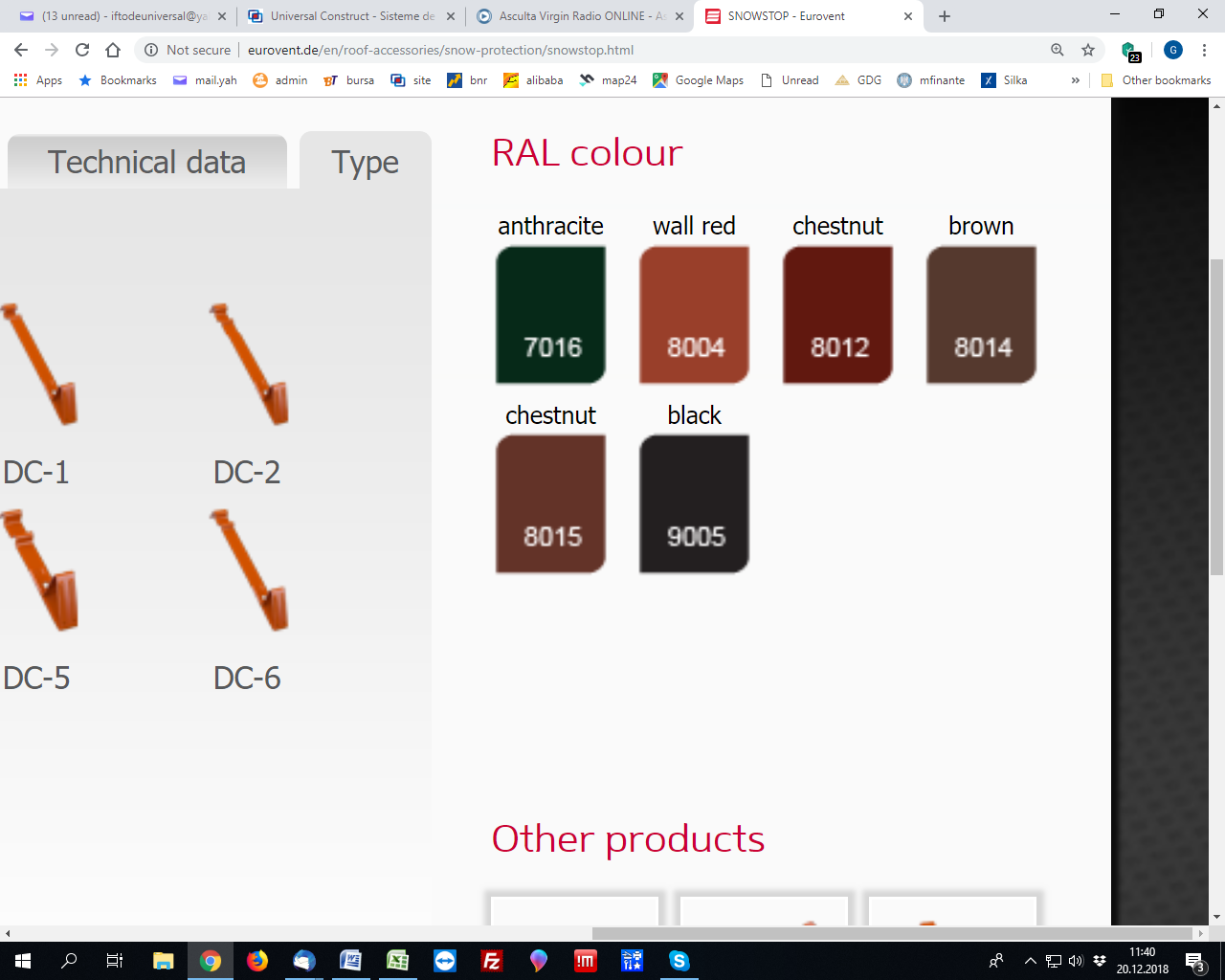 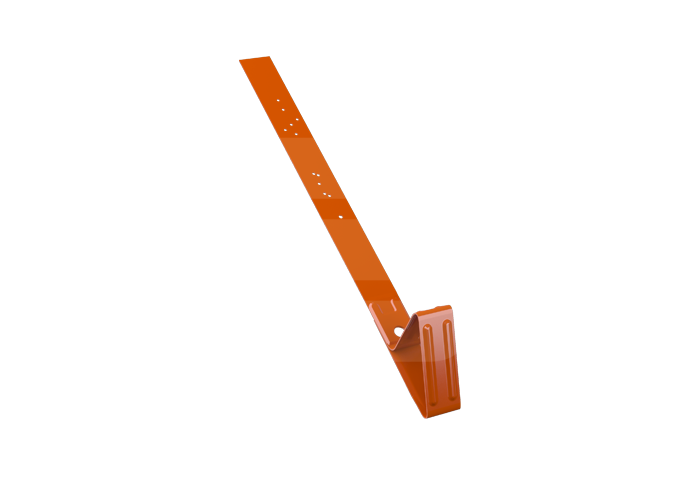 OPRITOR TIP U – flat roofing (acoperis plan)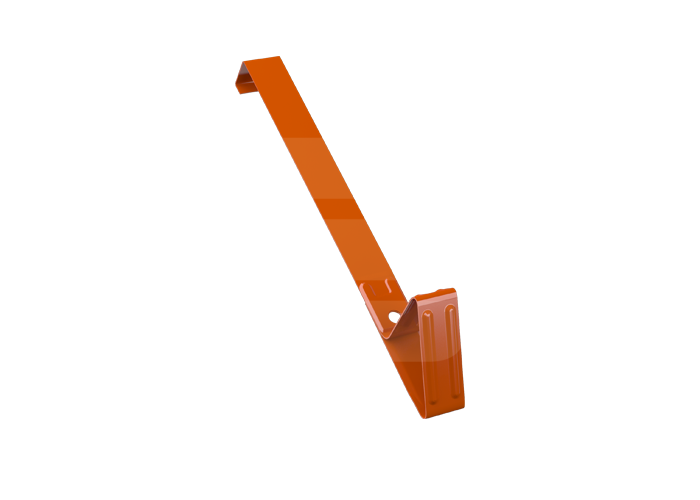 OPRITOR TIP B – tigla ceramica tip:BRAAS, NELSKAMP, CREATON VIVA, KORAMIC, IBF, EURONIT, JOPEK – beaver tail, RUPP Topas.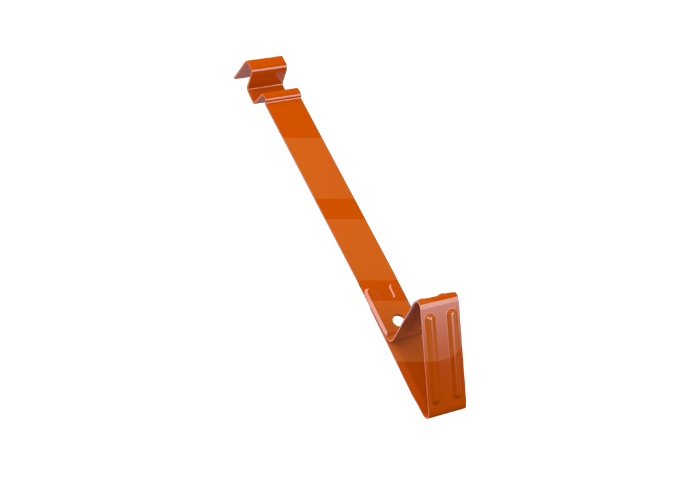 OPRITOR TIP C1 – tigla ceramica tip:TONDACH Hranice 11, CREATON MZ23, KORAMIC 32, ROBEN Monza Plus, RUUP Tarmaute.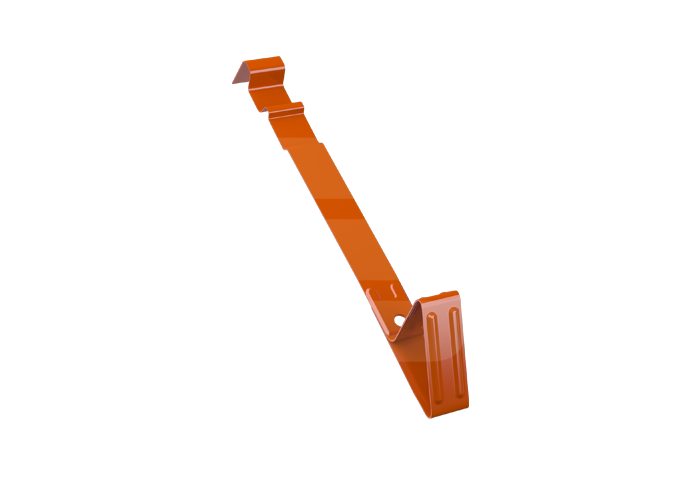 OPRITOR TIP C2 – tigla ceramica tip:TONDACH Roman 12, CREATON Harmonia Neu,          BRAAS /RUUP Sirius 13, KORAMIC E80, JACOBI D10, ROBEN Fleming, ROBEN Bornholm. 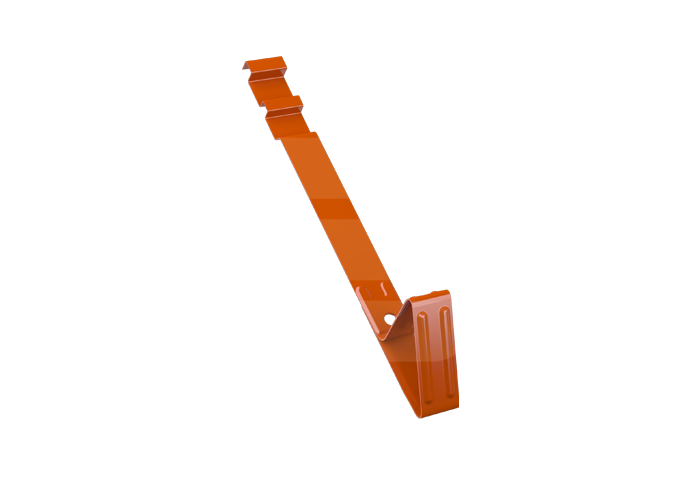 OPRITOR TIP C3 – tigla ceramica tip:TONDACH French 12/Falcovka/Marseille 12, RUPP Rubin,CREATON Domino/Ratio Neu/Piatta, BRAAS Amber 12V,KORAMIC Alegra 89, BOGEN Innovo 12.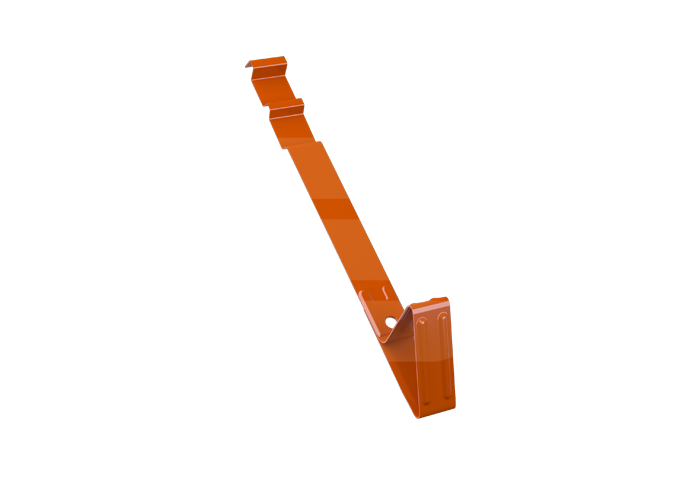 OPRITOR TIP C4 – tigla ceramica tip:TONDACH French 14 / Marseille 14.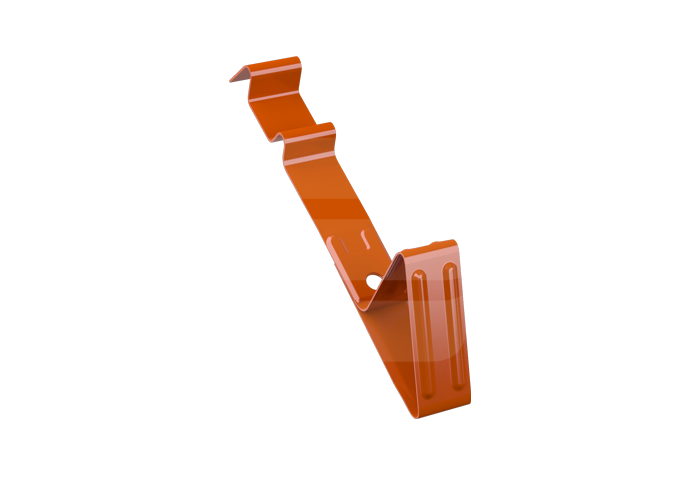 OPRITOR TIP C5 – tigla ceramica tip:CREATON Balance / Futura / Premion / Harmonica,TONDACH Roman L15.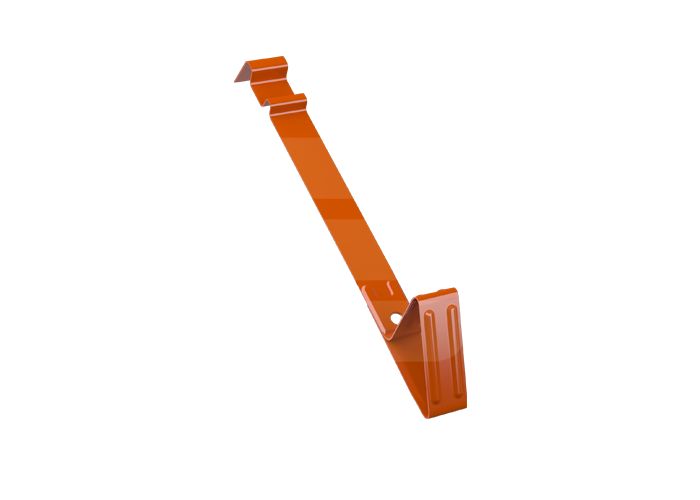 OPRITOR TIP C6 – tigla ceramica tip:TONDACH Stodo,  JIRCANKA.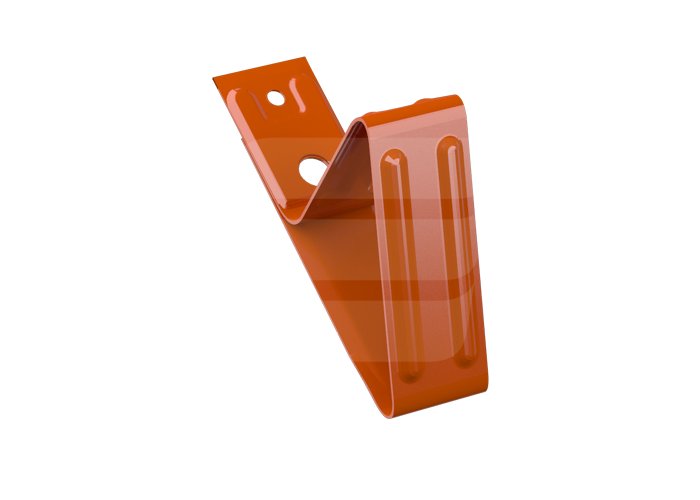 OPRITOR METAL – metal roof covering (acoperis metalic).